Obraz U. Lemańskiej Majowa łąka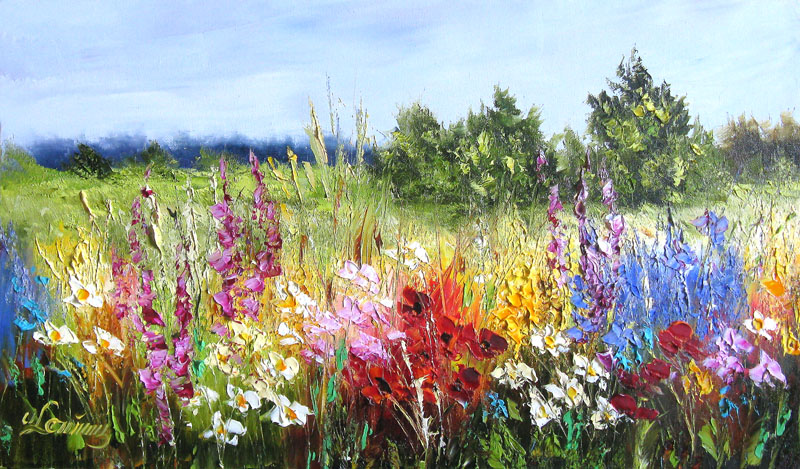 Mniszek pospolity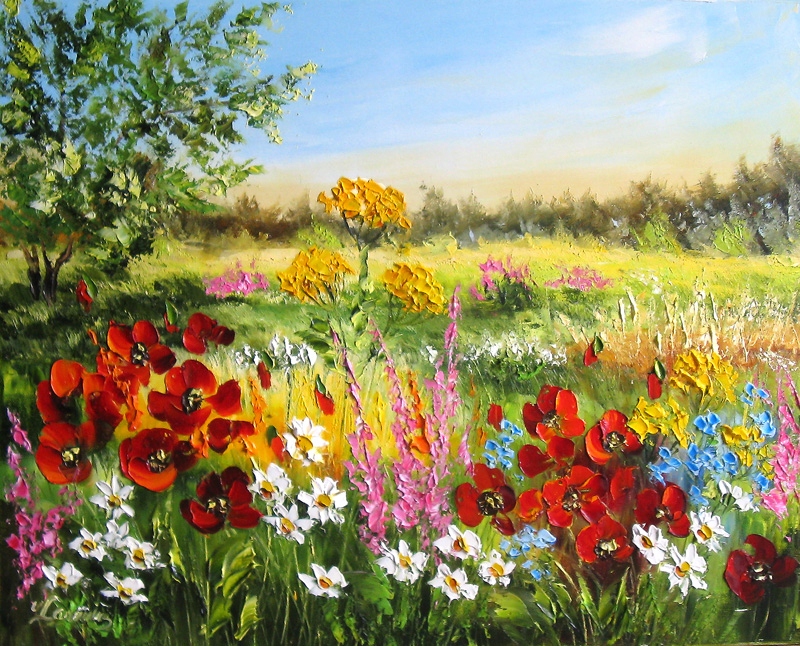 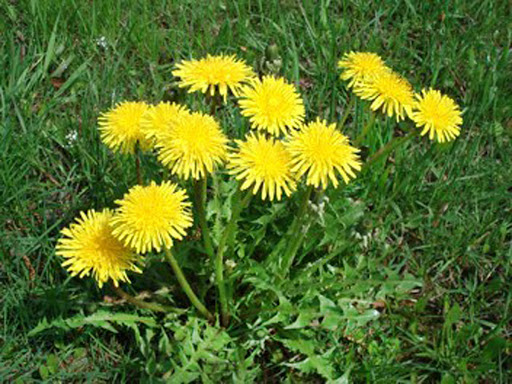 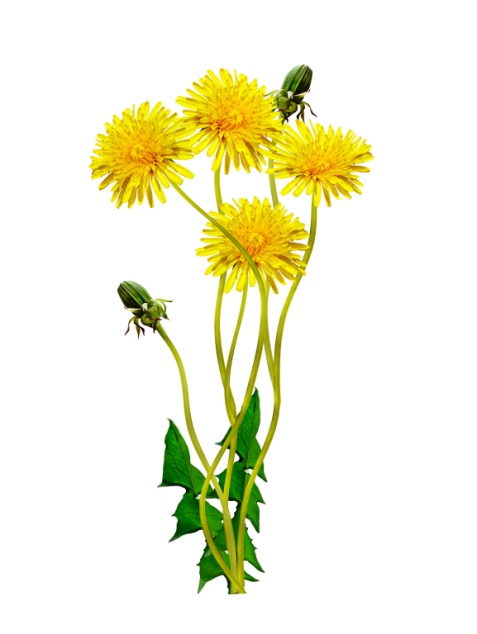    Chaber bławatek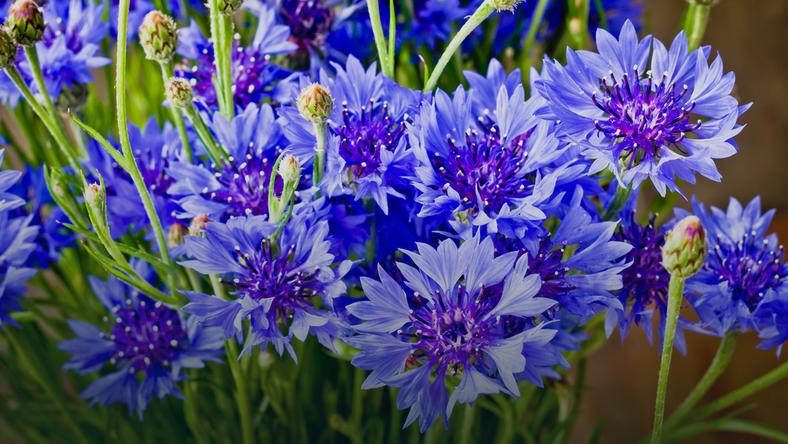 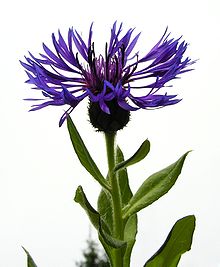 	Mak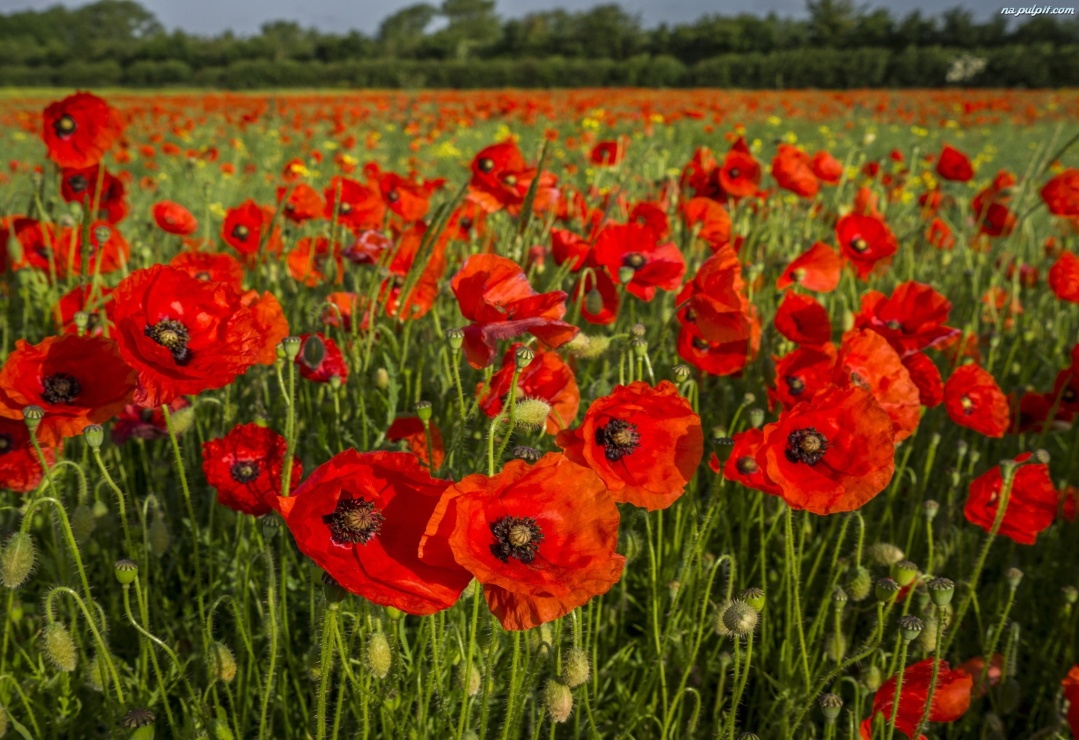 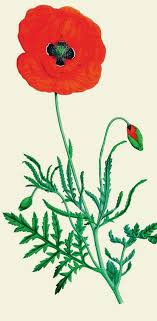 